Parts of a plantDraw a line from a label to a dot to match up the correct name with the plant part.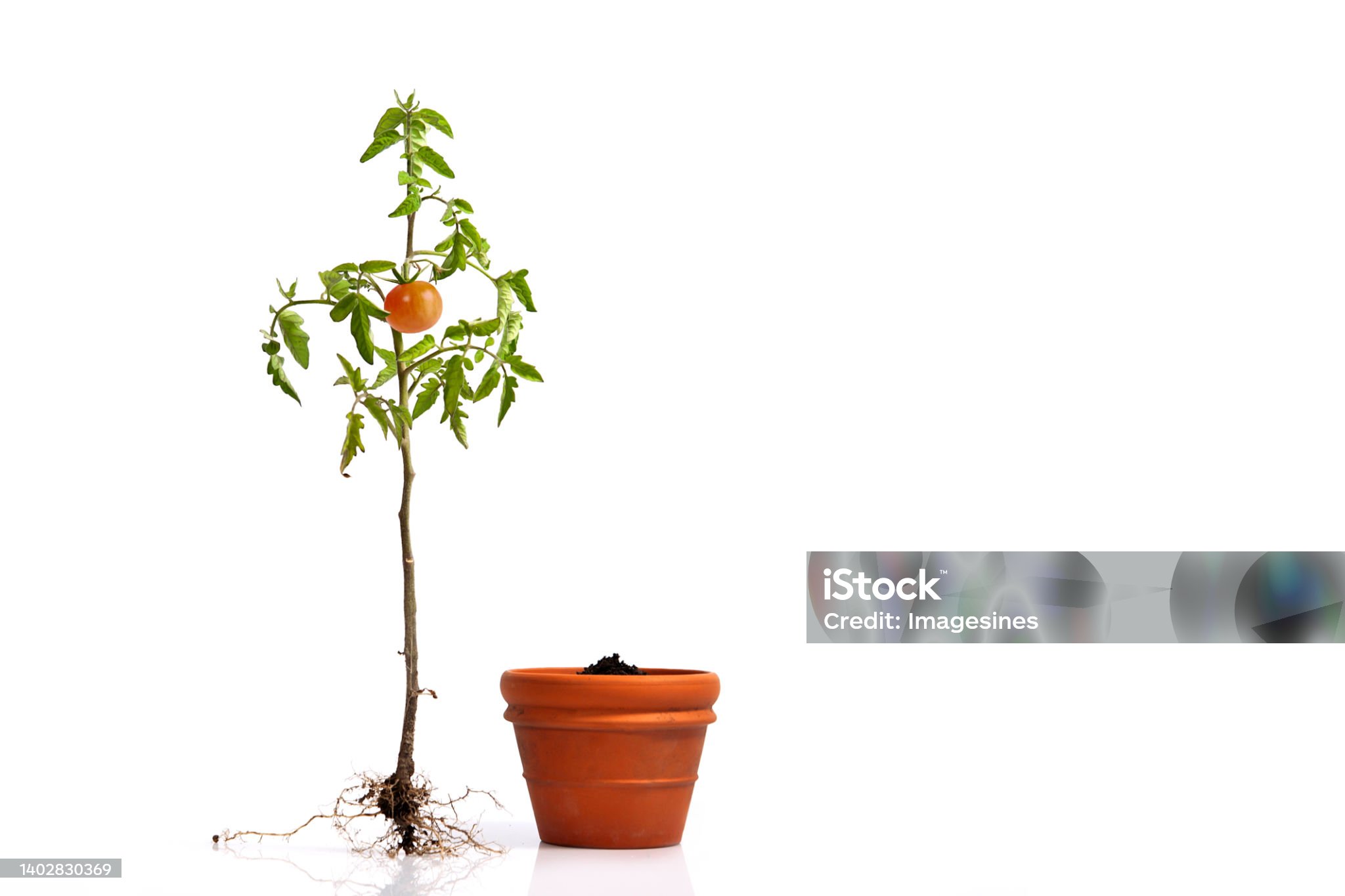 Name: